Cadre européen commun de référence https://europass.cedefop.europa.eu/fr/resources/european-language-levels-cefrService de la Formation Continue et de l’AlternanceUniversité de Perpignan Via Domitia52 avenue Paul Alduy – Bât. Z66860 Perpignan Cedex – France 04.30.19.81.41mail : sfc@univ-perp.fr http://www.univ-perp.fr/sfcFormation demandée		2023-2024Formation demandée		2023-2024Formation demandée		2023-2024Formation demandée		2023-2024FormationIntitulé :Diplôme d’Université  Diplôme d’Université  Diplôme d’Université  FormationIntitulé :Date de dépôtI___I___I I___I___I___I___I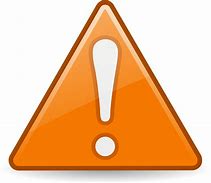 pour un DUT, Licence Pro, Master, DAEU et VAE, rendez-vous à https://sfc.univ-perp.fr/fr/accueil/demarches/je-candidate/Etat civil et coordonnéesEtat civil et coordonnéesEtat civil et coordonnéesEtat civil et coordonnéesEtat civil et coordonnéesEtat civil et coordonnéesEtat civil et coordonnéesNom  	Homme 	Homme	Femme	FemmeNom de naissancePrénomsPrénomsEmail 	@	Téléphone Téléphone AdresseCPVilleDate de naissanceI____I____I I____I____I I____I____I____I____INationalitéNationalitéDate de naissanceI____I____I I____I____I I____I____I____I____ILieu de naissanceLieu de naissanceSituation actuelleSituation actuelleSituation actuelleSituation actuelleSituation actuelleSituation actuelleSituation actuelleSituation actuelleSituation actuelleSituation actuelleSituation actuelleSituation actuelleDemandeur 
d’emploiNuméro d’inscription à Pôle EmploiI____I____I____I____I____I____I____I  I____II____I____I____I____I____I____I____I  I____II____I____I____I____I____I____I____I  I____II____I____I____I____I____I____I____I  I____II____I____I____I____I____I____I____I  I____II____I____I____I____I____I____I____I  I____II____I____I____I____I____I____I____I  I____II____I____I____I____I____I____I____I  I____II____I____I____I____I____I____I____I  I____II____I____I____I____I____I____I____I  I____IDemandeur 
d’emploiAgence Pôle EmploiDemandeur 
d’emploiConseiller professionnel Pôle Emploi  APECDemandeur 
d’emploiAllocations perçues ARE ASS ASS RSA RSA RSA Autre Autre Autre AucuneEn emploiNom de l’entreprise En emploiAdresse CPVilleEn emploiPoste occupé En emploiContrat à temps complet à temps partiel à temps complet à temps partiel  CDD	  CDI Date de fin: I___I___I I___I___I___I___I  CDD	  CDI Date de fin: I___I___I I___I___I___I___I  CDD	  CDI Date de fin: I___I___I I___I___I___I___I  CDD	  CDI Date de fin: I___I___I I___I___I___I___I  CDD	  CDI Date de fin: I___I___I I___I___I___I___I  Autre  Autre  AutreFormations ou Stages (En commençant par le plus récent)	Formations ou Stages (En commençant par le plus récent)	Formations ou Stages (En commençant par le plus récent)	Formations ou Stages (En commençant par le plus récent)	Formations ou Stages (En commençant par le plus récent)	Mois / AnnéeINTITULÉ DELA FORMATION OU DUDIPLÔME PRÉPARÉÉTABLISSEMENTNom et adresse complèteDIPLÔMES PRÉPARÉSAdmis?de	I___I___I  /  I___I___I___I___Ià	I___I___I  /  I___I___I___I___I  OUI  NONde	I___I___I  /  I___I___I___I___Ià	I___I___I  /  I___I___I___I___I  OUI  NONde	I___I___I  /  I___I___I___I___Ià	I___I___I  /  I___I___I___I___I  OUI  NONde	I___I___I  /  I___I___I___I___Ià	I___I___I  /  I___I___I___I___I  OUI  NONExpériences professionnelles (En commençant par le plus récent)Expériences professionnelles (En commençant par le plus récent)Expériences professionnelles (En commençant par le plus récent)Expériences professionnelles (En commençant par le plus récent)Mois / AnnéeNOM DE L’ENTREPRISESECTEUR D’ACTIVITÉMÉTIER OCCUPÉde	I___I___I  /  I___I___I___I___Ià 	I___I___I  /  I___I___I___I___Ide	I___I___I  /  I___I___I___I___Ià 	I___I___I  /  I___I___I___I___Ide	I___I___I  /  I___I___I___I___Ià 	I___I___I  /  I___I___I___I___Ide	I___I___I  /  I___I___I___I___Ià 	I___I___I  /  I___I___I___I___IDurée totale de votre expérience professionnelle Durée totale de votre expérience professionnelle I___I___I années I___I___I moisI___I___I années I___I___I moisMotif du départ du dernier emploi occupé Motif du départ du dernier emploi occupé Competences linguistiques (si nécessaire pour la candidature à la formation demandée)Competences linguistiques (si nécessaire pour la candidature à la formation demandée)Competences linguistiques (si nécessaire pour la candidature à la formation demandée)Competences linguistiques (si nécessaire pour la candidature à la formation demandée)LanguesNiveau A1/A2 
élémentaireNiveau B1/B2 
indépendantNiveau C1/C2 
expérimentéAnglaisDiversDiversDiversDiversDiversAvez-vous une couverture sociale pour l’année universitaire à venir?Avez-vous une couverture sociale pour l’année universitaire à venir?  oui  nonAvez-vous bénéficié d’un « Conseil en Evolution Professionnelle » ?Avez-vous bénéficié d’un « Conseil en Evolution Professionnelle » ?  oui  nonAvez-vous bénéficié d’un « Conseil en Evolution Professionnelle » ?Avez-vous bénéficié d’un « Conseil en Evolution Professionnelle » ? joindre une copie svp joindre une copie svp  oui  non Montant : I___I___I___I € Montant : I___I___I___I €Avez-vous déjà suivi une formation financée par la Région Occitanie Pyrénées Méditerranée ?Avez-vous déjà suivi une formation financée par la Région Occitanie Pyrénées Méditerranée ?  oui  nonÊtes-vous reconnu Travailleur Handicapé (RQTH) ?Êtes-vous reconnu Travailleur Handicapé (RQTH) ?  oui  non	Si OUI : êtes-vous enregistré à CAP EMPLOI ?	Si OUI : êtes-vous enregistré à CAP EMPLOI ?  oui  nonComment avez-vous connu nos formations ?  Presse     Internet     Pôle emploi     Autre  Presse     Internet     Pôle emploi     Autre  Presse     Internet     Pôle emploi     Autre  Presse     Internet     Pôle emploi     Autre  Presse     Internet     Pôle emploi     AutreInformations complémentairesATTENTIONSEULS SERONT PRIS EN COMPTE LES DOSSIERS COMPLETS ATTENTIONSEULS SERONT PRIS EN COMPTE LES DOSSIERS COMPLETS ATTENTIONSEULS SERONT PRIS EN COMPTE LES DOSSIERS COMPLETS ATTENTIONSEULS SERONT PRIS EN COMPTE LES DOSSIERS COMPLETS ATTENTIONSEULS SERONT PRIS EN COMPTE LES DOSSIERS COMPLETS ATTENTIONSEULS SERONT PRIS EN COMPTE LES DOSSIERS COMPLETS ATTENTIONSEULS SERONT PRIS EN COMPTE LES DOSSIERS COMPLETS Je certifie sur l’honneur l’exactitude des informations fournies dans ce dossier.Je certifie sur l’honneur l’exactitude des informations fournies dans ce dossier.Je certifie sur l’honneur l’exactitude des informations fournies dans ce dossier.Je certifie sur l’honneur l’exactitude des informations fournies dans ce dossier.Je certifie sur l’honneur l’exactitude des informations fournies dans ce dossier.Je certifie sur l’honneur l’exactitude des informations fournies dans ce dossier.Je certifie sur l’honneur l’exactitude des informations fournies dans ce dossier.SignatureSignatureDateDatePIECES A JOINDRE OBLIGATOIREMENTPIECES A JOINDRE OBLIGATOIREMENTPIECES A JOINDRE OBLIGATOIREMENT 	Lettre de motivation  	Curriculum vitae 	Copies des diplômes et des relevés de notes (et/ou certificats de travail) 	2 timbres (tarif en vigueur)  	Photocopie de la carte d’identité ou titre de séjour le cas échéant 	Photocopie de votre attestation de couverture sociale 	Lettre de motivation  	Curriculum vitae 	Copies des diplômes et des relevés de notes (et/ou certificats de travail) 	2 timbres (tarif en vigueur)  	Photocopie de la carte d’identité ou titre de séjour le cas échéant 	Photocopie de votre attestation de couverture sociale 	Lettre de motivation  	Curriculum vitae 	Copies des diplômes et des relevés de notes (et/ou certificats de travail) 	2 timbres (tarif en vigueur)  	Photocopie de la carte d’identité ou titre de séjour le cas échéant 	Photocopie de votre attestation de couverture socialeSi vous êtes DEMANDEUR D’EMPLOISi vous êtes DEMANDEUR D’EMPLOISi vous êtes DEMANDEUR D’EMPLOI 	Copie de la carte d’inscription à pôle emploi 	Copie de la carte d’inscription à pôle emploi 	Copie de la carte d’inscription à pôle emploiSi vous êtes SALARIE(E)Si vous êtes SALARIE(E)Si vous êtes SALARIE(E) 	Attestation de travail de votre employeur 	Attestation de travail de votre employeur 	Attestation de travail de votre employeurSi vous êtes reconnu(e) TRAVAILLEUR HANDICAPESi vous êtes reconnu(e) TRAVAILLEUR HANDICAPESi vous êtes reconnu(e) TRAVAILLEUR HANDICAPE 	Copie de la reconnaissance de la qualité de travailleur handicapé (RQTH)  	Copie de la reconnaissance de la qualité de travailleur handicapé (RQTH)  	Copie de la reconnaissance de la qualité de travailleur handicapé (RQTH) POUR INFORMATION : pièces à produite pour votre inscription APRES acceptation de votre candidature POUR INFORMATION : pièces à produite pour votre inscription APRES acceptation de votre candidature POUR INFORMATION : pièces à produite pour votre inscription APRES acceptation de votre candidature  	Dossier d’inscription administrative à l’Université de Perpignan, complété et signé 	Attestation de responsabilité civile 	 	JDC pour les moins de 25 ans 	Dernière notification de droits pôle emploi ou notification versement RSA 	Fiche de prescription si vous êtes candidats à une action financée par la Région Occitanie Pyrénées MéditerranéeNb : Ce document permettra l’examen du dossier de financement Région, l’attribution étant conditionnée à un examen des situations individuelles dans la limite des places disponibles. 	Dossier de demande de prise en charge de votre formation le cas échéant  	Dossier d’inscription administrative à l’Université de Perpignan, complété et signé 	Attestation de responsabilité civile 	 	JDC pour les moins de 25 ans 	Dernière notification de droits pôle emploi ou notification versement RSA 	Fiche de prescription si vous êtes candidats à une action financée par la Région Occitanie Pyrénées MéditerranéeNb : Ce document permettra l’examen du dossier de financement Région, l’attribution étant conditionnée à un examen des situations individuelles dans la limite des places disponibles. 	Dossier de demande de prise en charge de votre formation le cas échéant  	Dossier d’inscription administrative à l’Université de Perpignan, complété et signé 	Attestation de responsabilité civile 	 	JDC pour les moins de 25 ans 	Dernière notification de droits pôle emploi ou notification versement RSA 	Fiche de prescription si vous êtes candidats à une action financée par la Région Occitanie Pyrénées MéditerranéeNb : Ce document permettra l’examen du dossier de financement Région, l’attribution étant conditionnée à un examen des situations individuelles dans la limite des places disponibles. 	Dossier de demande de prise en charge de votre formation le cas échéant La formation continue universitaire s'adresse :aux personnes (salariés, demandeurs d'emploi, professions libérales, etc.) ayant interrompu leurs études* et désireuses d'acquérir ou de développer une qualification, de valoriser leur expérience professionnelle ;aux employeurs (privés ou publics) souhaitant développer les compétences de leurs salariés.* Les candidats en recherche active d’emploi dépendent de la formation continue s’ils ont interrompu leur formation initiale depuis au moins 3 ans.La formation continue universitaire s'adresse :aux personnes (salariés, demandeurs d'emploi, professions libérales, etc.) ayant interrompu leurs études* et désireuses d'acquérir ou de développer une qualification, de valoriser leur expérience professionnelle ;aux employeurs (privés ou publics) souhaitant développer les compétences de leurs salariés.* Les candidats en recherche active d’emploi dépendent de la formation continue s’ils ont interrompu leur formation initiale depuis au moins 3 ans.La formation continue universitaire s'adresse :aux personnes (salariés, demandeurs d'emploi, professions libérales, etc.) ayant interrompu leurs études* et désireuses d'acquérir ou de développer une qualification, de valoriser leur expérience professionnelle ;aux employeurs (privés ou publics) souhaitant développer les compétences de leurs salariés.* Les candidats en recherche active d’emploi dépendent de la formation continue s’ils ont interrompu leur formation initiale depuis au moins 3 ans.La formation continue universitaire s'adresse :aux personnes (salariés, demandeurs d'emploi, professions libérales, etc.) ayant interrompu leurs études* et désireuses d'acquérir ou de développer une qualification, de valoriser leur expérience professionnelle ;aux employeurs (privés ou publics) souhaitant développer les compétences de leurs salariés.* Les candidats en recherche active d’emploi dépendent de la formation continue s’ils ont interrompu leur formation initiale depuis au moins 3 ans.La formation continue universitaire s'adresse :aux personnes (salariés, demandeurs d'emploi, professions libérales, etc.) ayant interrompu leurs études* et désireuses d'acquérir ou de développer une qualification, de valoriser leur expérience professionnelle ;aux employeurs (privés ou publics) souhaitant développer les compétences de leurs salariés.* Les candidats en recherche active d’emploi dépendent de la formation continue s’ils ont interrompu leur formation initiale depuis au moins 3 ans.La formation continue universitaire s'adresse :aux personnes (salariés, demandeurs d'emploi, professions libérales, etc.) ayant interrompu leurs études* et désireuses d'acquérir ou de développer une qualification, de valoriser leur expérience professionnelle ;aux employeurs (privés ou publics) souhaitant développer les compétences de leurs salariés.* Les candidats en recherche active d’emploi dépendent de la formation continue s’ils ont interrompu leur formation initiale depuis au moins 3 ans.Quelle est la procédure à suivre pour devenir stagiaire de la formation continue ?Quelle est la procédure à suivre pour devenir stagiaire de la formation continue ?Quelle est la procédure à suivre pour devenir stagiaire de la formation continue ?Quelle est la procédure à suivre pour devenir stagiaire de la formation continue ?Quelle est la procédure à suivre pour devenir stagiaire de la formation continue ?Quelle est la procédure à suivre pour devenir stagiaire de la formation continue ?11PRISE de CONTACTPRISE de CONTACTPRISE de CONTACT11Contactez le Service de la formation continue et de l’alternance afin de vous faire enregistrer et d’obtenir une orientation sur les aides disponibles pour le financement de votre formation.Contactez le Service de la formation continue et de l’alternance afin de vous faire enregistrer et d’obtenir une orientation sur les aides disponibles pour le financement de votre formation.Contactez le Service de la formation continue et de l’alternance afin de vous faire enregistrer et d’obtenir une orientation sur les aides disponibles pour le financement de votre formation.22CANDIDATURECANDIDATURECANDIDATURE22Complétez le dossier de candidature et retournez-le nous accompagné des pièces demandées : nous nous chargeons de le transmettre à la commission pédagogique compétente puis de vous donner l’avis de cette commissionComplétez le dossier de candidature et retournez-le nous accompagné des pièces demandées : nous nous chargeons de le transmettre à la commission pédagogique compétente puis de vous donner l’avis de cette commissionComplétez le dossier de candidature et retournez-le nous accompagné des pièces demandées : nous nous chargeons de le transmettre à la commission pédagogique compétente puis de vous donner l’avis de cette commission33INSCRIPTION ADMINISTRATIVEINSCRIPTION ADMINISTRATIVEINSCRIPTION ADMINISTRATIVE33Si cet avis est positif, vous devez ensuite compléter le dossier d’inscription administrative (téléchargeable fin juin en suivant le lien http://sfc.univ-perp.fr/). Attention : vous ne devez pas prendre rendez-vous sur le site de l’université, mais nous retourner le dossier d’inscription accompagné des pièces demandées et de votre règlementSi cet avis est positif, vous devez ensuite compléter le dossier d’inscription administrative (téléchargeable fin juin en suivant le lien http://sfc.univ-perp.fr/). Attention : vous ne devez pas prendre rendez-vous sur le site de l’université, mais nous retourner le dossier d’inscription accompagné des pièces demandées et de votre règlementSi cet avis est positif, vous devez ensuite compléter le dossier d’inscription administrative (téléchargeable fin juin en suivant le lien http://sfc.univ-perp.fr/). Attention : vous ne devez pas prendre rendez-vous sur le site de l’université, mais nous retourner le dossier d’inscription accompagné des pièces demandées et de votre règlementCONTACTSCONTACTSQUESTIONS ADMINISTRATIVESQUESTIONS ADMINISTRATIVESCONTACTSCONTACTSCONTACTSCONTACTSQUESTIONS PEDAGOGIQUESQUESTIONS PEDAGOGIQUESCONTACTSCONTACTSPour toute question concernant l’organisation pédagogique des formations (contenu des cours, évaluations, plannings,…), merci de contacter directement la composante dont vous dépendrez :Pour toute question concernant l’organisation pédagogique des formations (contenu des cours, évaluations, plannings,…), merci de contacter directement la composante dont vous dépendrez :Pour toute question concernant l’organisation pédagogique des formations (contenu des cours, évaluations, plannings,…), merci de contacter directement la composante dont vous dépendrez :